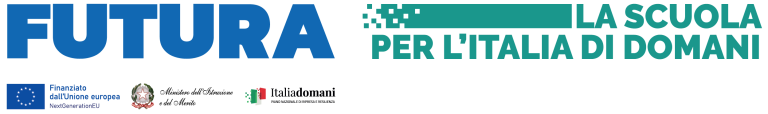 Al Sito Web della Scuola Albo on line Amm.ne trasparenteOggetto: Lettera di incarico componente del GRUPPO DI PROGETTAZIONE - PNRR Piano Scuola 4.0 - Azione 1 - Next Generation Class- Ambienti di apprendimento innovativi.                                     Codice avviso/decreto M4C1I3.2-2022-961-P11542l’ISTITUTO COMPRENSIVO SAMPIERDARENA codice fiscale 95159930106 con sede legale a Genova in Piazza Monastero, 6 in persona dalla Prof.ssa Sara BANDINI, ivi domiciliata per la sua qualità di Dirigente Scolastico pro tempore e legale rappresentante,VISTI il Decreto per l’avvio di una procedura di selezione per il conferimento di un incarico/i individuale/i avente/i ad oggetto componente del GRUPPO DI PROGETTAZIONE, n. prot. 1805/VI.2.1 del 12/052023, nell’ambito della Missione 4 – Istruzione e ricerca - Componente 1 – Potenziamento dell’offerta dei servizi di istruzione dagli asili nido alle università – Investimento 3.2 “Scuola 4.0. – Scuole innovative, cablaggio, nuovi ambienti di apprendimento e laboratori” del Piano nazionale di ripresa e resilienza, finanziato dall’Unione europea – Next Generation EU;l’Avviso pubblico di selezione, n. prot. 1806/Vi.2.1 del 12/05/2023; il verbale di selezione del 19/05/2023, adottato dalla Commissione di valutazione incaricata con Decreto n. 1921/VI.2.1, del 19/05/2023;la graduatoria definitiva pubblicata in data 26/05/2023 con decreto di pubblicazione prot n. 2029/IV.2.1;il Decreto per il conferimento di incarico individuale, n. prot. […] del […];PREMESSO CHEcome chiarito nell’Avviso di selezione per il CONFERIMENTO DI INCARICHI INDIVIDUALI PER GRUPPO DI PROGETTAZIONE/COLLAUDO, l’Istituto necessita di acquisire un supporto qualificato in ordine alle attività di “GRUPPO DI PROGETTAZIONE” nell’ambito della Missione 4 – Istruzione e ricerca - Componente 1 – Potenziamento dell’offerta dei servizi di istruzione dagli asili nido alle università – Investimento 3.2 “Scuola 4.0. – Scuole innovative, cablaggio, nuovi ambienti di apprendimento e laboratori” del Piano nazionale di ripresa e resilienza, finanziato dall’Unione europea – Next Generation EU;tra il personale interno dell’Istituto si è reso disponibili  personale che è risultato in possesso delle competenze necessarie richieste per le attività oggetto dell’incarico;il _________________ risulta essere in possesso, come da curriculum vitae allegato, delle competenze necessarie allo svolgimento dell’attività ed è risultato in posizione idonea nella procedura selettiva espletata;l’Istituto ha adottato il Decreto per il conferimento dell’incarico individuale n. prot. […] del […];non sussistono motivi di incompatibilità al conferimento dell’incarico in capo al soggetto Incaricato derivanti da rapporti di coniugio, parentele o affinità entro il secondo grado con lo stesso, né altre situazioni, anche potenziali, di conflitto di interessi;Tanto ritenuto e premesso, con il presente atto, l’Istituto, come in epigrafe rappresentatoconferisceal sig. ___________    incarico di componente del GRUPPO DI PROGETTAZIONELe attività oggetto dell’incarico sono prestate unicamente per lo svolgimento delle azioni strettamente connesse ed essenziali alla realizzazione del progetto finanziato e funzionalmente vincolate all’effettivo raggiungimento di target e milestone e degli obiettivi finanziari stabiliti nel PNRR, nell’ambito del progetto M4C1I3.2-2022-961-P-11542  - titolo del Progetto: C'è vero progresso solo quando i vantaggi di una nuova tecnologia diventano per tutti ( H. Ford ) con codice CUP I34D22004920006, secondo le modalità di seguito elencate.L’espletamento dell’Incarico prevede i seguenti compiti:Nell’ambito della Missione 4 – Istruzione e ricerca - Componente 1 – Potenziamento dell’offerta dei servizi di istruzione dagli asili nido alle università – Investimento 3.2 “Scuola 4.0. – Scuole innovative, cablaggio, nuovi ambienti di apprendimento e laboratori” del Piano nazionale di ripresa e resilienza, finanziato dall’Unione europea – Next Generation EU.Le attività oggetto di incarico sono prestate unicamente per lo svolgimento delle azioni strettamente connesse ed essenziali per la realizzazione del progetto finanziato con le risorse del PNRR, funzionalmente vincolate all’effettivo raggiungimento di target e milestone di progetto, ed espletate in maniera specifica per assicurare le condizioni di realizzazione del progetto indicato in premessa.L’Incaricato si impegna ad eseguire l’Incarico a regola d’arte, con tempestività e mediante la necessaria diligenza professionale, nonché nel rispetto delle norme di legge.L’incaricato si impegna a svolgere le attività di cui all’articolo 1, comma 1, al di fuori dell’orario di servizio, secondo quanto previsto dalle Istruzioni Operative prot. n. 107624, del 21 dicembre 2022, al paragrafo «Spese ammissibili».L’incaricato si impegna ad attenersi agli obblighi di condotta previsti dal Codice di comportamento dei dipendenti del Ministero dell’Istruzione, adottato con D.M. del 26 aprile 2022, n. 105.La durata dell’incarico L’incarico decorre dalla data del presente atto fino al termine delle operazioni del Progetto, ivi incluse la rendicontazione ed eventuali controlli. Non è ammesso il rinnovo dell’incarico. L’eventuale differimento del termine di conclusione dell’Incarico originario è consentito, in via eccezionale, al solo fine di completare il progetto e per ritardi non imputabili al prestatore, ferma restando la misura del compenso pattuito in sede di affidamento dell’Incarico, nonché il rispetto delle tempistiche previste per la realizzazione degli interventi dalla normativa nazionale e comunitaria di riferimento.Compenso orarioPer la prestazione, da svolgersi in orario aggiuntivo all’orario di servizio, sarà corrisposto un compenso orario omnicomprensivo di ___________  lordo stato per un massimo di ______ ore per un corrispettivo lordo pari ad ________________________  importo inteso lordo stato, rapportato alle ore effettivamente prestate. Il corrispettivo di cui al presente articolo sarà corrisposto dall’Istituto, previo svolgimento delle attività previste e presentazione del relativo timesheet sulle ore effettivamente svolte e compatibilmente con le tempistiche di assegnazione delle risorse da parte dell’Unità di missione del PNRR presso il Ministero dell’istruzione e del merito.Trattamento dei dati personali       I dati personali qualificati ai sensi del D.Lgs n. 196/2003  e  dal  Regolamento UE 2016/679 verranno          trattati nel  rispetto del  principio di indispensabilità del  trattamento.  Il  titolare  del trattamento dei        dati  è l’istituzione   scolastica stessa, avente  personalità  giuridica autonoma e legalmente        rappresentata dal Dirigente Scolastico Prof.ssa Sara Bandini.      Il docente con l’accettazione del presente incarico, autorizza il Dirigente Scolastico al trattamento dei      dati personali.      Genova, _______________________________          IL DIRIGENTE SCOLASTICO                                                                                                  (Prof.ssa Sara BANDINI)  Documento firmato digitalmente ai sensi del Codice           dell’Amministrazione Digitale e normativa connessaL’Incaricato per accettazione______________________________________Si allegano alla presente lettera di incarico: Domanda di partecipazione alla selezione;Curriculum vitae dell’Incaricato;Dichiarazione di insussistenza di cause di incompatibilità e di conflitto di interessi;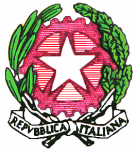 ISTITUTO COMPRENSIVO “SAMPIERDARENA”  Piazza Monastero 6, GENOVA   Tel. 010 - 936389  -  fax  010 - 2344335 GEIC85100E@ISTRUZIONE.IT - GEIC85100E@PEC.ISTRUZIONE.IT WWW.ICSAMPIERDARENA.EDU.IT   -   C.F. 95159930106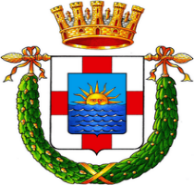 Missione 4 – Istruzione e Ricerca – Componente 1 – Potenziamento dell’offerta dei servizi di istruzione: dagli asili nido alle Università – Investimento 3.2 “Scuola 4.0: scuole innovative, cablaggio, nuovi ambienti di apprendimento e laboratori” del Piano nazionale di ripresa e resilienza, finanziato dall’Unione europea – Next Generation EUMissione 4 – Istruzione e Ricerca – Componente 1 – Potenziamento dell’offerta dei servizi di istruzione: dagli asili nido alle Università – Investimento 3.2 “Scuola 4.0: scuole innovative, cablaggio, nuovi ambienti di apprendimento e laboratori” del Piano nazionale di ripresa e resilienza, finanziato dall’Unione europea – Next Generation EUMissione 4 – Istruzione e Ricerca – Componente 1 – Potenziamento dell’offerta dei servizi di istruzione: dagli asili nido alle Università – Investimento 3.2 “Scuola 4.0: scuole innovative, cablaggio, nuovi ambienti di apprendimento e laboratori” del Piano nazionale di ripresa e resilienza, finanziato dall’Unione europea – Next Generation EUMissione 4 – Istruzione e Ricerca – Componente 1 – Potenziamento dell’offerta dei servizi di istruzione: dagli asili nido alle Università – Investimento 3.2 “Scuola 4.0: scuole innovative, cablaggio, nuovi ambienti di apprendimento e laboratori” del Piano nazionale di ripresa e resilienza, finanziato dall’Unione europea – Next Generation EUMissione 4 – Istruzione e Ricerca – Componente 1 – Potenziamento dell’offerta dei servizi di istruzione: dagli asili nido alle Università – Investimento 3.2 “Scuola 4.0: scuole innovative, cablaggio, nuovi ambienti di apprendimento e laboratori” del Piano nazionale di ripresa e resilienza, finanziato dall’Unione europea – Next Generation EUMissione ComponenteLINEAINVESTIMENTOCODICE PROGETTOTITOLO PROGETTOCUPM4C1M4C1I3.2 - Scuole 4.0: scuole innovative e laboratoriM4C1I3.2-2022-961-P-11542C'è vero progresso solo quando i vantaggi di una nuova tecnologia diventano per tutti ( H. Ford )I34D22004920006